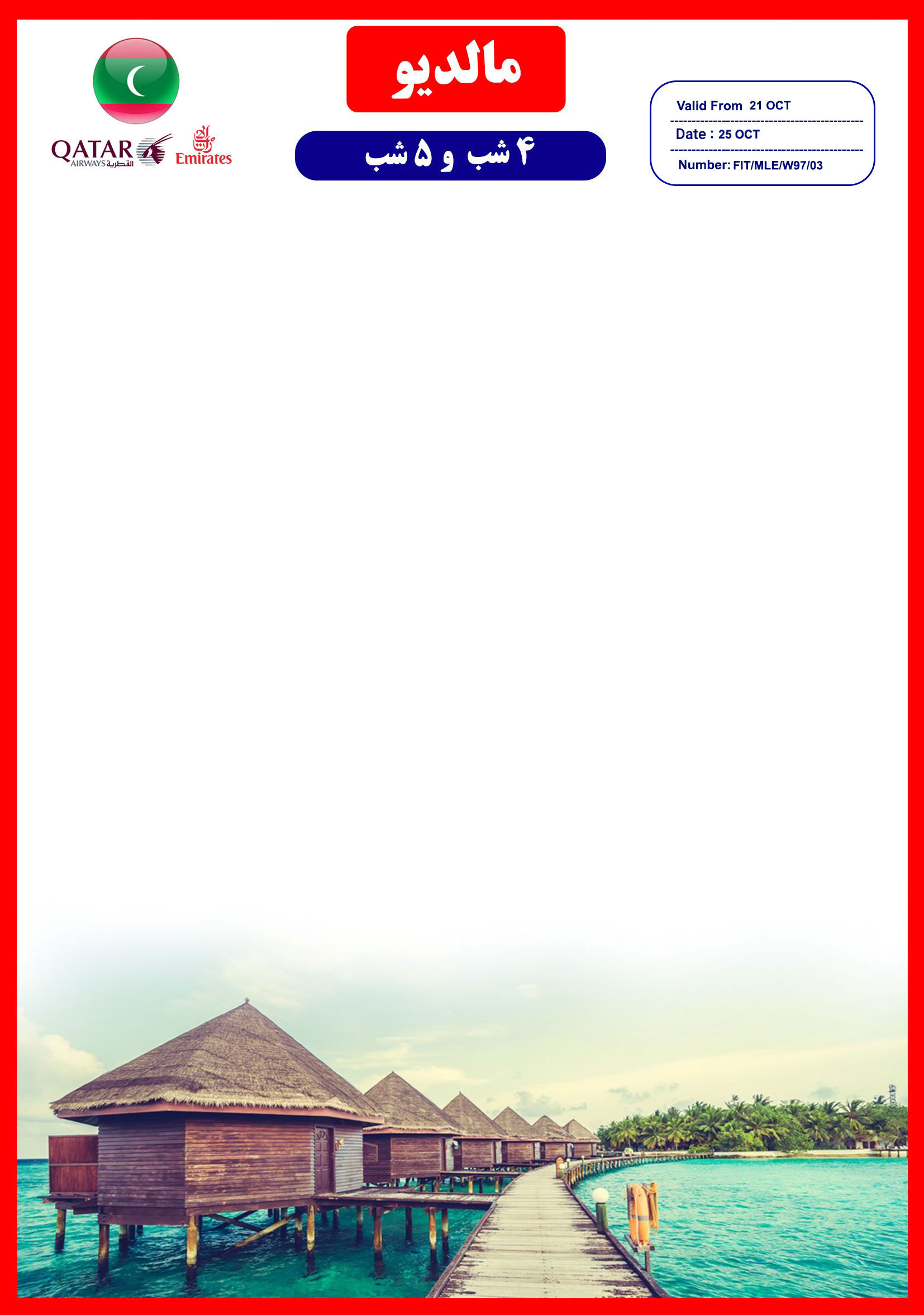 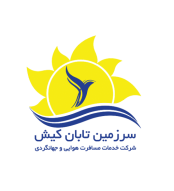 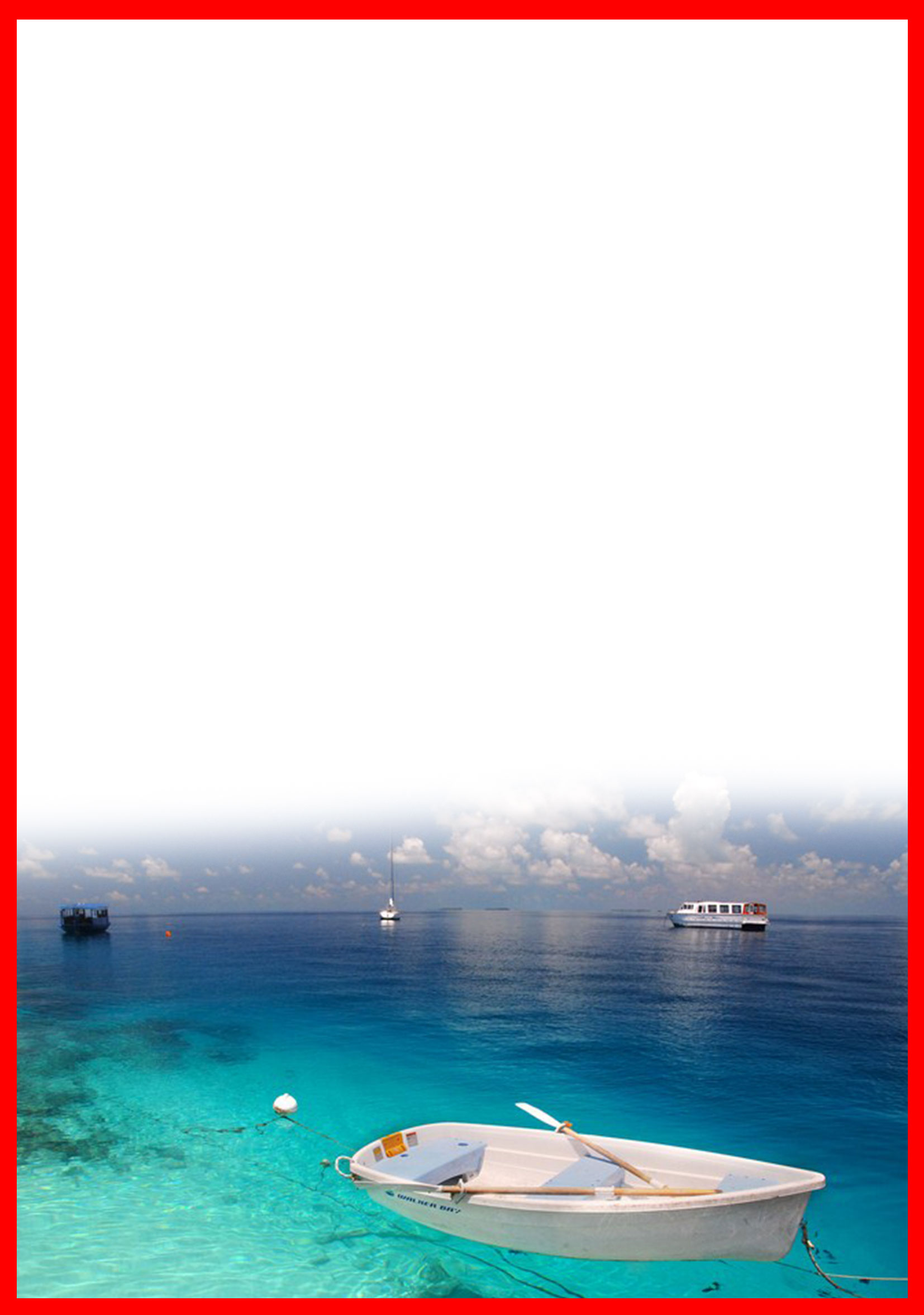 هتلدرجهنوع اتاقسرویستعداد شبSGLDBLEXTCHDINF5*Beach BungalowHB4 شب1.7521.240 ---5*Beach BungalowHB5 شب2.190 1.550---5*Water VillaHB4 شب2.172 1.452 956712175 5*Water VillaHB5 شب2.715 1.8151.195 890 2205*Deluxe Beach BungalowHB4 شب1.968 1.348964712 175 5*Deluxe Beach BungalowHB5 شب2.4601.6851.2058902205*Beach VillaHB4 شب2.4001.556972 712 175 5*Beach VillaHB5 شب3.0001.9451.2158902205*Beach Villa With PoolHB4 شب3.2801.972964712 175 5*Beach Villa With PoolHB5 شب4.1002.4651.205890220 5*Lagoon Villa With PoolHB4 شب3.9402.328---5*Lagoon Villa With PoolHB5 شب4.9252.910---